Note: October 10th- 13th Kindergarten Registration.  Starting October  parents can pre-register online at the following link http://asd-n.nbed.nb.ca/page/student-registration or call the office 627-4086 to book an appointment to register at the school. If registering online you can email the Birth Certificate, Medicare Card, and Immunization Records to Lisa.Matchett@nbed.nb.ca or drop them off at the office. October 2023 Mrs. McLean              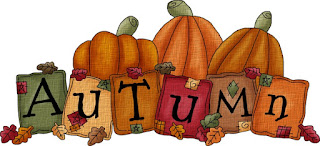 October 2023 Mrs. McLean              October 2023 Mrs. McLean              October 2023 Mrs. McLean              October 2023 Mrs. McLean              October 2023 Mrs. McLean              October 2023 Mrs. McLean              SundayMondayTuesdayWednesdayThursdayFridaySaturday1	2Truth and Reconciliation DayNo School	3Treaty DayReading 20 minReading 20 min	45Gas Fundraiser Tickets Go HomeReading 20 min	   6Thanksgiving assembly10:45Playground PJ/Hat dayReading 20 min7	89ThanksgivingNo School10Picture Day 6-8Reading 20 min11Picture Day K-1Reading 20 min	12Picture Day 2-5Reading 20 min	13School Improvement Planning DayNo School for students14	1516Reading 20 min17Reading 20 min18Reading 20 min19Reading 20 min20Gr. 7 Immunization clinic 9:00-12:001st dose2122Words with Silent Letters Week 23All Gas Tickets ReturnedReading Article of the Week due ThursdayWord of the day (WOTD) - aplombGrades 6-8 return signed activity sheets24Reading Article of the Week due ThursdayWOTD - debris25Gas Grand Prize Draw DayReading Article of the Week due ThursdayWOTD - jostle26Middle SchoolDance7:00pm-9:00pmArticle of the Week due WOTD  - knoll27WOTD – exhilarateNew Activities 2-3 p.m. start next week 2829                                 30Redneck RendezvousFamily MealPlayground Fundraiser5:00-7:00Reading 20 minWOTD commotion                              31HalloweenReverse Trick or Treating 9:30-12:00WOTD Concoction 